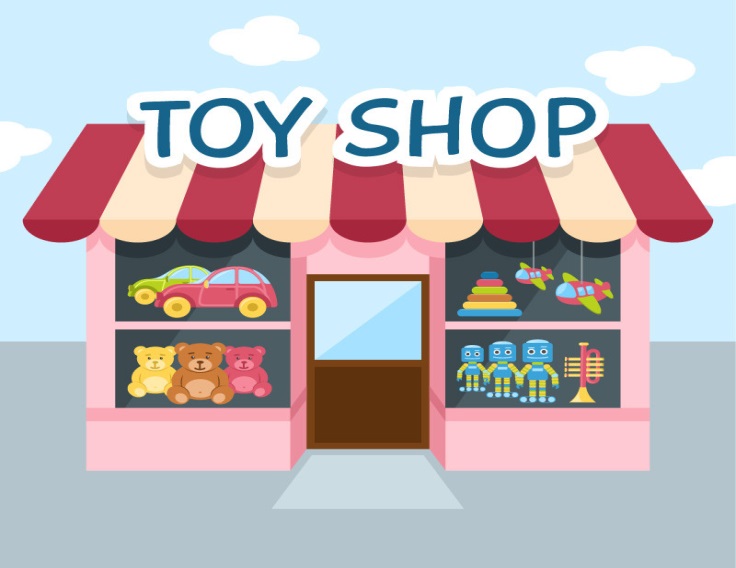 Магазин игрушекЗадание: подбери к игрушке название, например 1b.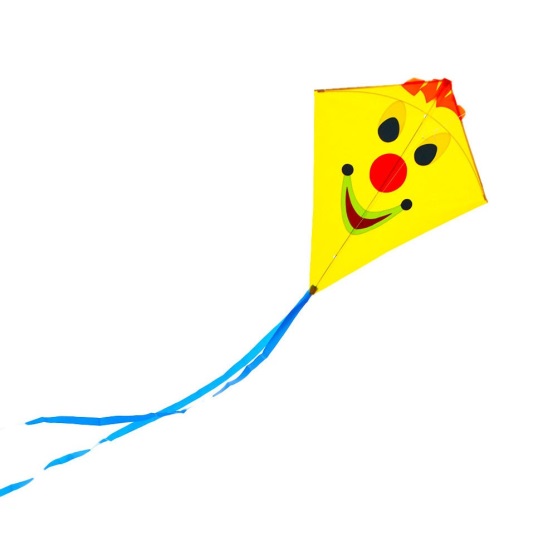 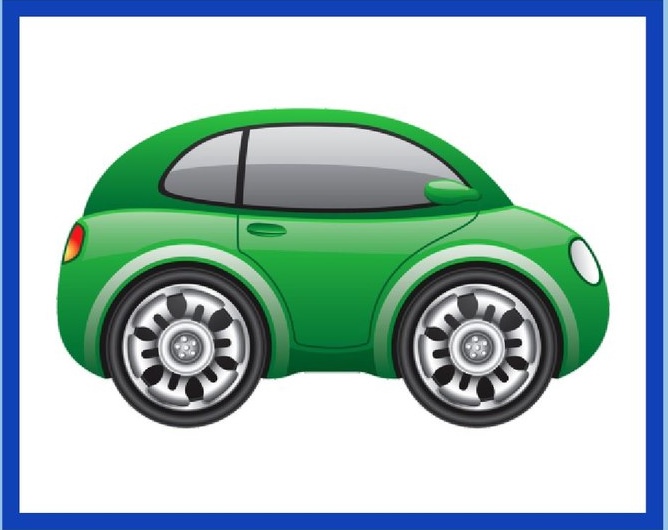 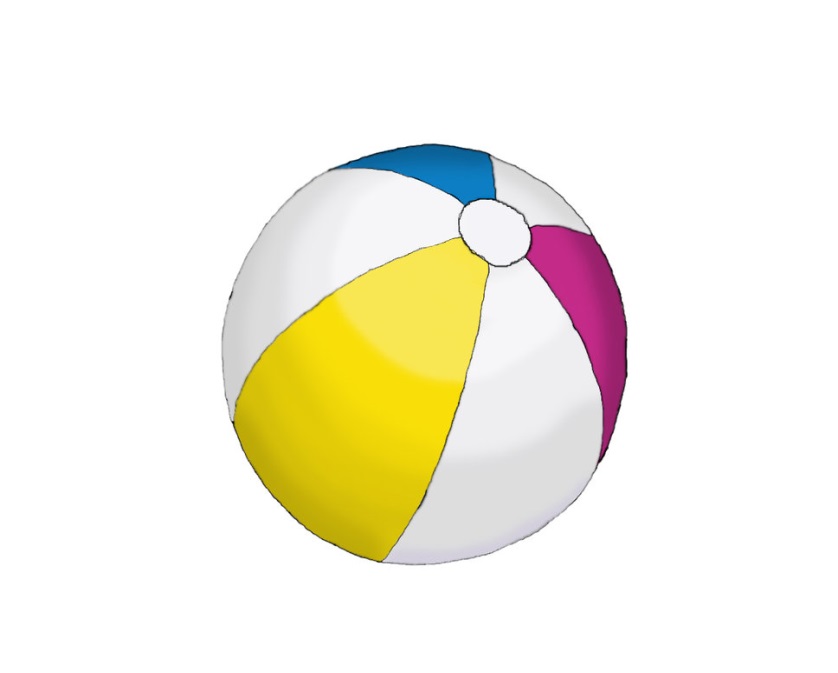           1b                        2                       3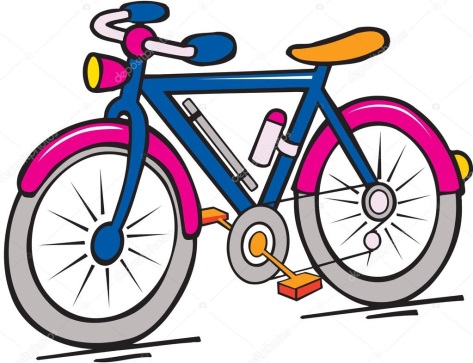 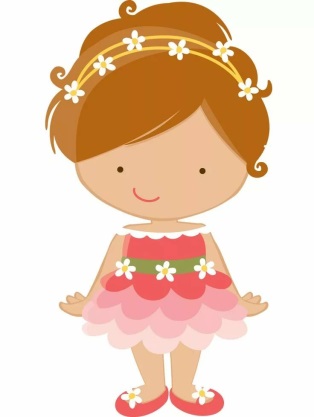 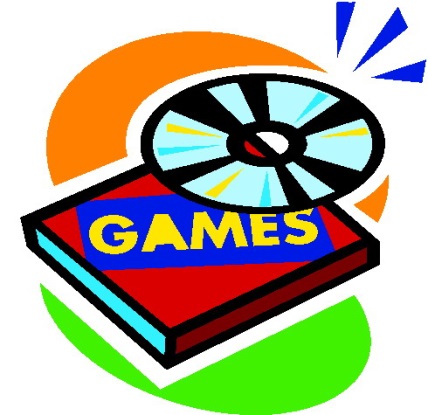           4                     5                       6a –computer game     b –kite      c –balld –car           e –doll         f -bike